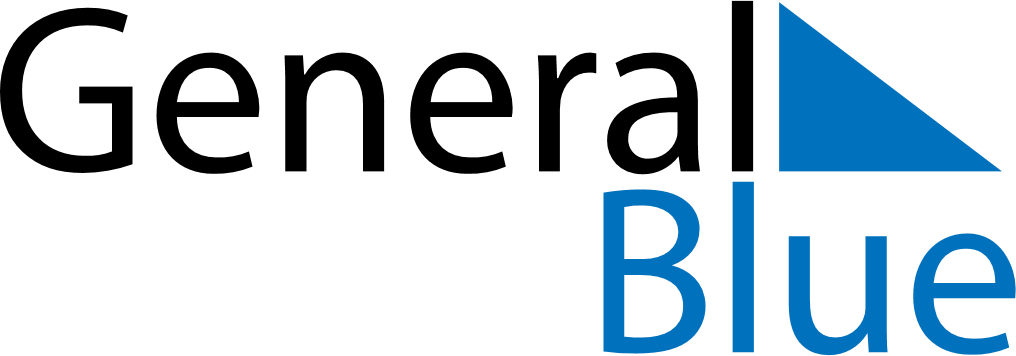 October 2018October 2018October 2018October 2018Christmas IslandChristmas IslandChristmas IslandSundayMondayTuesdayWednesdayThursdayFridayFridaySaturday1234556Territory Day78910111212131415161718191920212223242526262728293031